Complete one form for each Troop BadgePlease email final badge design registration to:  badges@jamboree.scouts.nz   23rd Aotearoa New Zealand Scout JamboreeTROOP BADGE REGISTRATION23rd Aotearoa New Zealand Scout JamboreeTROOP BADGE REGISTRATION23rd Aotearoa New Zealand Scout JamboreeTROOP BADGE REGISTRATION23rd Aotearoa New Zealand Scout JamboreeTROOP BADGE REGISTRATION23rd Aotearoa New Zealand Scout JamboreeTROOP BADGE REGISTRATIONTroop LeaderTroop LeaderTroop Name:Submitted bySubmitted byChange this image to your design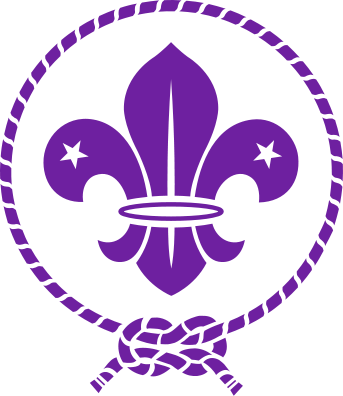 PhonePhoneChange this image to your designEmail Email Change this image to your designDesigner(s)Designer(s)Change this image to your designNumber to be madeNumber to be madeStory behind the design:Does any part of the design include the intellectual property of others, including copyrighted or trademarked images?  If yes provide details:Note that unless the image is in the ‘public domain,’    then copyright potentially applies.Does any part of the design include the intellectual property of others, including copyrighted or trademarked images?  If yes provide details:Note that unless the image is in the ‘public domain,’    then copyright potentially applies.Does any part of the design include the intellectual property of others, including copyrighted or trademarked images?  If yes provide details:Note that unless the image is in the ‘public domain,’    then copyright potentially applies.Does any part of the design include the intellectual property of others, including copyrighted or trademarked images?  If yes provide details:Note that unless the image is in the ‘public domain,’    then copyright potentially applies.Story behind the design:I confirm that the design follows the Jamboree Events Badges Guidelines. Yes / NoI confirm that the design follows the Jamboree Events Badges Guidelines. Yes / NoI confirm that the design follows the Jamboree Events Badges Guidelines. Yes / NoI confirm that the design follows the Jamboree Events Badges Guidelines. Yes / NoStory behind the design:Story behind the design:Letters concerning copyright attached:  List ownersLetters concerning copyright attached:  List ownersLetters concerning copyright attached:  List owners